Name of Journal: World Journal of MethodologyESPS Manuscript NO: 29841Manuscript Type: Original ArticleBasic StudyTowards automated calculation of evidence-based clinical scoresAakre C et al.  Automation of inpatient clinical scoresChristopher A Aakre, Mikhail A Dziadzko, Vitaly HerasevichChristopher A Aakre, Division of General Internal Medicine, Department of Internal Medicine, Mayo Clinic, Rochester, MN 55905, United StatesMikhail A Dziadzko, Vitaly Herasevich, Department of Anesthesiology, Mayo Clinic, Rochester, MN 55905, United StatesVitaly Herasevich, Multidisciplinary Epidemiology and Translational Research in Intensive Care (METRIC), Mayo Clinic, Rochester, MN 55905, United States Author contributions: Aakre C was responsible for the study design, survey design, statistical analysis, manuscript drafting, revisions, and final paper. Dziadzko M participated in study and survey design and manuscript review; Herasevich V participated in study and survey design, manuscript drafting, revisions and review.Institutional review board statement: The study was reviewed and approved by the Mayo Clinic Institutional Review Board (IRB #15-009228). Conflict-of-interest statement: The authors do not report any conflicts of interest related to the research contained in this manuscript.Data sharing statement: Technical appendix, statistical code, and dataset are available from the corresponding author at aakre.christopher@mayo.edu. Consent was not obtained, but data are anonymized and risk of identification is low. Open-Access: This article is an open-access article which was selected by an in-house editor and fully peer-reviewed by external reviewers. It is distributed in accordance with the Creative Commons Attribution Non Commercial (CC BY-NC 4.0) license, which permits others to distribute, remix, adapt, build upon this work non-commercially, and license their derivative works on different terms, provided the original work is properly cited and the use is non-commercial. See: http://creativecommons.org/licenses/by-nc/4.0/Manuscript source: Invited manuscriptCorrespondence to: Christopher A Aakre, MD, Division of General Internal Medicine, Department of Internal Medicine, Mayo Clinic, 200 First St SW, Rochester, MN 55905, United States. aakre.christopher@mayo.eduTelephone:  +1-507-5380621 Fax: +1-507-2845370Received: August 28, 2016Peer-review started: August 29, 2016First decision: November 21, 2016Revised: November 30, 2016Accepted: January 16, 2017Article in press:Published online:AbstractAIMTo determine clinical scores important for automated calculation in the inpatient setting.METHODSA modified Delphi methodology was used to create consensus of important clinical scores for inpatient practice. A list of 176 externally validated clinical scores were identified from freely available internet-based services frequently used by clinicians. Scores were categorized based on pertinent specialty and a customized survey was created for each clinician specialty group. Clinicians were asked to rank each score based on importance of automated calculation to their clinical practice in three categories – “not important”, “nice to have”, or “very important”. Surveys were solicited via specialty-group listserv over a 3-mo interval. Respondents must have been practicing physicians with more than 20% clinical time spent in the inpatient setting. Within each specialty, consensus was established for any clinical score with greater than 70% of responses in a single category and a minimum of 10 responses. Logistic regression was performed to determine predictors of automation importance.RESULTS79/144 (54.9%) surveys were completed and 72/144 (50%) surveys were completed by eligible respondents. Only the critical care and internal medicine specialties surpassed the 10-respondent threshold (14 respondents each). For internists, 2/110 (1.8%) of scores were “very important” and 73/110 (66.4%) were “nice to have”. For intensivists, no scores were “very important” and 26/76 (34.2%) were “nice to have”. Only the number of medical history (OR 2.34; 95%CI 1.26-4.67; P < 0.05) and vital sign (OR 1.88; 95%CI 1.03-3.68; P < 0.05) variables for clinical scores used by internists was predictive of desire for automation. CONCLUSIONFew clinical scores were deemed “very important” for automated calculation. Future efforts towards score calculator automation should focus on technically feasible “nice to have” scores.Key words: Automation; Clinical prediction rule; Decision support techniques; Clinical decision support© The Author(s) 2017. Published by Baishideng Publishing Group Inc. All rights reserved.Core tip: We report the results of a modified Delphi survey assessing the importance of automated clinical score calculation to practicing internists and intensivists. Although few scores were identified as “very important” for automation, clinicians indicated automated calculation was desired for many commonly used scores. Further studies of the technical feasibility of automating calculation of these scores can help meet these clinicians’ needs.Aakre CA, Dziadzko MA, Herasevich V. Towards automated calculation of evidence-based clinical scores. World J Methodol 2017; In pressINTRODUCTIONClinical scoring models are ubiquitous in medical literature, but relatively few are routinely used in clinical practice[1]. In general, models have been created to predict clinical outcomes, to perform risk stratification, to aid in clinical decision making, to assess disease severity, and to assist diagnosis. Clinicians have rejected clinical scoring models for many reasons – they lack external validation, they do not provide clinically useful predictions, they require time-intensive data collection, they involve complex mathematical computations, they use arbitrary categorical cutoffs for clinical predictors, they employ imprecise predictor definitions, they require data elements not routinely collected, or they have poor accuracy in real practice[1]. Even among scores accepted by clinicians in clinical practice guidelines[2–4], these same weaknesses can be barriers to consistent, widespread use. Score complexity is a frequent barrier to manual calculation, especially given the time constraints of clinical practice. The original APACHE score consisted of 34 physiologic variables; data collection and calculation was time-consuming. Subsequent APACHE scoring models have been simplified to include significantly fewer variables, reducing the risk that needed information was not present[5–7]. Other popular scores, such as CHADS2 and HAS-BLED[8,9], have crafted clever mnemonics and point-based scoring systems for easy use at the point-of-care. Despite these simplifications to support manual calculation, many popular and useful clinical scores have been translated to mobile and internet-based calculators for use at the bedside[10–12]. Bringing mobile clinical decision support tools to the point-of-care has demonstrated improvements in clinical decision-making[13], however these tools remain isolated from the clinical data present in the Electronic Health Record (EHR). In 2009, Congress passed the HITECH act, which aimed to stimulate EHR adoption by hospitals and medical practices. Consequently, as of 2014, 96.9% of hospitals have a certified EHR, and 75.5% have basic EHR capabilities[14]. Concurrent with EHR adoption, there has been a renewal of the emphasis on improving quality and safety and practicing evidence-based medicine[15]. Integration of useful evidence-based clinical score models into the EHR with automated calculation based on real-time data is a logical step towards continuing to improve patient care. The goal of this study is to identify the clinical scores recognized by clinicians as important to the scope of their clinical practice. This information will be invaluable for prioritizing further research into methods of score automation and delivery to the right provider for the right patient in the appropriate clinical context. MATERIALS AND METHODSThis study was reviewed and approved by the Institutional Review Board at Mayo Clinic in Rochester, MN. This study utilized a modified Delphi methodology to seek a consensus of clinical score calculators important in clinical practice for each represented hospital-based specialty. The Delphi methodology is an iterative process used in studies for the purpose of arriving at a consensus opinion among content experts[16]. This approach is often utilized when there is incomplete knowledge about a problem or phenomenon and expert judgment is needed for guidance, such as clinical guideline creation[17]. In general, the Delphi methodology consists of a series of rounds where participating content experts are asked to respond to results from the previous round.[16] The first round, which serves as a brainstorming session to generate a list of topics for future rounds, can be replaced by a systematic review in many situations.[16] The Delphi process used by this study is shown in Figure 1. The list of clinical calculators for the first Delphi round was generated by a prior study performed by our group[18]. In brief, 176 externally validated clinical scores were identified in calculator form as internet-based services. While this list of clinical calculators is not all-inclusive, it represents all calculators found on popular medical reference web portals (such as Medscape[11] and UpToDate[19]) and websites aggregating commonly used clinical calculators[10–12]. Each calculator was mapped to clinician pertinent specialties for the purpose of generating a customized survey in the next Delphi round. A survey was created in REDCap[20] utilizing branching logic to ensure that each responding clinician would only be presented a subset of clinical scores pertinent to their specialty. Score-specialty assignment was verified by non-study associated clinicians at our institution in each represented specialty. In the second Delphi round, the survey was distributed to clinicians in academic and community settings throughout the United States via specialty group LISTSERV’s. Only practicing clinicians with greater than 20% of their clinical time spent in the inpatient setting were eligible to serve as content experts for this Delphi round. Respondents were asked to assess the importance of automatic calculation of each clinical score to their clinical practice. Each survey item could be ranked on a three-point Likert scale - “not needed”, “nice to have”, or “very important”. Consensus for each score was defined by greater than 70% of clinicians in each specialty rating the score in any category. A target of at least 10 experts from each represented specialty is recommended to attain consensus based on established Delphi methods[16]; repeated solicitations were sent to underrepresented specialty groups for 3 months to maximize participation. Descriptive statistics were obtained for each score, grouped by specialty. Variables for each clinical score were categorized by type of clinical information. Logistic regression was performed to characterize clinical score features predictive of automation importance. Statistical analysis was performed with R version 3.3.1[21]. RESULTSOne hundred forty-four surveys were initiated by respondents. Seventy-nine in one hundred and forty-four (54.9%) were completed and 72/144 (50.0%) were completed by eligible respondents based on based on level of experience and percent of practice spent in the inpatient setting. Only two specialties, internal medicine and critical care medicine, surpassed the 10-respondent threshold with 14 complete responses each (Table 1). Among internists, only 2/110 (1.8%) were deemed very important for automation, while 73/110 (66.4%) were “nice to have”. Among intensivists, no scores were deemed very important for automation, however 26/76 (34.2%) were “nice to have” if automation was possible. A summary of score ratings for both specialties can be found in Table 2.  Suggestions of missing scores included Centor criteria, Ottawa knee/ankle/foot rules, estimated free water deficit, opioid risk assessment tool, Bishop score, and several screening questionnaires. Too few scores were ranked as “very important” for automation by either specialty to perform regression, however logistic regression was performed on a composite outcome of scores deemed “nice to have” + “very important” (Table 3). DISCUSSIONThis study assesses clinicians’ perspectives on the importance of automating specific clinical scores within the EHR for their clinical practice. We chose a modified Delphi methodology because of our previous study’s thoroughness in identifying clinical score calculators across multiple specialty domains and to reduce respondent survey burden. The primary advantage of using a modified Delphi methodology in this study is the ability to capture the valuation of multiple scores by clinicians across varying specialties. The primary disadvantage to this methodology is the recruitment of appropriate content experts for each Delphi round[16]. Because this study focused on the automated calculation of scores used in inpatient clinical practice, we limited analysis to board-certified clinicians practicing more than 20% of their time in the inpatient setting. This requirement allowed use to gather diverse viewpoints of practicing clinicians in various practice settings. Clinical scores can play important roles in the clinical decision-making algorithms used daily by clinicians. Mobile and internet-based clinical calculators have made these daily clinical score calculations easier, however the use of these standalone technologies does not reduce the time and effort required for manual data retrieval and entry. Automated retrieval of variables required for score calculation within the EHR eliminates the need for these potentially workflow disrupting standalone smartphone or web applications[22]. Additionally, automated calculation of clinical scores provides a mechanism to improve care standardization, to facilitate adherence to evidence-based practice and clinical guidelines, and to save time[1]. However, just as clinicians have rejected many clinical scores for routine usage, our study found that clinicians did not appraise most clinical scores as “very important” for automation. The clinical score variables examined in this study spanned several broad categories - demographic information, laboratory values, medical history elements, clinical examination findings, clinical judgments, and even other clinical scores. Some categories, such as laboratory values or medical history elements, may require more time-intensive data retrieval compared to others. We predicted that commonly used scores with cognitively demanding information extraction would be more desirable for automation. However, our regression model did not explicitly include variables representing time-required for data collection or data entry for any score – the key efficiencies gained through automated calculation. Instead, we used the number of variables in the score and variable categorization as surrogates to account for these cognitively demanding tasks. No association between the number of clinical variables and desirability of automation was found for the internal medicine or critical care specialties. Only two scores met the threshold for being “very important” for automation by internists - Wells criteria for DVT[23] (10/13, 71.4%) and PE[24] (10/13, 71.4%). Although many more scores were deemed “nice to have” by both specialties, regression analysis only identified the number of medical history variables (OR: 2.34; 95%CI: 1.26-4.67; P < 0.05) and vital sign variables (OR: 1.88; 95%CI: 1.03-3.68; P < 0.05) as predictive of desirability of automation among internists. The time and cognitive workload of performing manual chart review for unknown aspects of the medical history may explain this finding; several tools have been created to meet this clinical need[25,26]. 	 The time-benefit gained from reduced workflow disruption may be more apparent in scores pertaining to common clinical scenarios, such as sepsis. During the survey period, the SOFA score was integrated into the operational definition of sepsis[17], likely affecting the valuation of automated calculation by some specialties. The prospective benefit of automated calculation of this and similar scores is readily apparent; one study comparing automated and manual calculation of the SOFA score[27] found an average time-savings of about 5 min per calculation attained by automation[28]. Extrapolated to a unit of 12 patients, up to one hour of work could be saved daily through automated calculation of this single score. More complex scores may have even greater time-savings.	This study has several limitations. First, the survey items may not represent all pertinent clinical scores in all specialties surveyed. We did consult with local experts in each specialty to review the completeness of the list of clinical scores. Additionally, respondents were solicited for additional scores to be considered. Many of the suggestions represented either diagnostic criteria (Centor criteria or Ottawa foot/ankle/knee rules) or diagnostic questionnaires (PHQ-9, CAGE, AUDIT) – all are useful clinical tools but not amenable to automated score calculation.	Second, the responding experts may not represent the viewpoints of all clinicians in each field. We sought a heterogeneous group of clinicians within each specialty, representing both academic and community hospital settings nationwide. However, only 6 internists and 6 intensivists that completed our survey volunteered their hospital’s name; all were academic health centers. This potential response bias would favor clinical scores used primarily in academic settings, a concern that has been raised for certain scores[29]. Additionally, survey response rate was low despite multiple solicitations targeting lesser represented specialties, a likely reflection of physician survey fatigue.	Third, consensus was not reached for most clinical scores for either specialty. Since both specialties had a large number of pertinent clinical scores, it would be expected that consensus could not be reached for many scores. When exploring the programmability of specific clinical scores, researchers may be more inclined to investigate methods for automated calculation of “nice to have” scores that are highly programmable to meet the needs of these clinicians. Further investigation is needed to assess the overall programmability of each clinical score calculator within modern electronic medical record systems utilizing commonly available clinical data and information retrieval techniques. In conclusion, Internal medicine and critical care physicians assessed evidence-based clinical scores on the importance of automated calculation to their clinical practice. Very few clinical scores were deemed “very important” to automate, while many were considered “nice to have”. In order to prioritize automating calculation of some of these “nice to have” clinical scores, further research is needed to evaluate the feasibility of programming each score in the electronic medical record. ACKNOWLEDGEMENTSThis publication was made possible by CTSA Grant Number UL1 TR000135 from the National Center for Advancing Translational Sciences (NCATS), a component of the National Institutes of Health (NIH).  Its contents are solely the responsibility of the authors and do not necessarily represent the official view of NIH.COMMENTSBackgroundNumerous clinical scores have been created, but it is not known which scores may be important for automated calculation within the electronic medical record.Research frontiersAutomated calculation of important scores can reduce physician’s cognitive workload and facilitate practice guideline adherence.Innovations and breakthroughsThis study is a comprehensive assessment of importance of automating calculation of clinical scores in the inpatient setting.ApplicationsIn this study, clinicians identified specific clinical scores as desirable for automated calculation. This information can guide future research on techniques to automate these scores to meet clinician’s needs.Peer-reviewThe authors investigated scoring systems of evidence for clinical application. The aim was clear and results were useful.REFERENCESWyatt JC, Altman DG. Commentary: Prognostic models: clinically useful or quickly forgotten? BMJ 1995; 311: 1539-1541 [DOI: 10.1136/bmj.311.7019.1539]Konstantinides SV, Torbicki A, Agnelli G, Danchin N, Fitzmaurice D, Galiè N, Gibbs JS, Huisman MV, Humbert M, Kucher N, Lang I, Lankeit M, Lekakis J, Maack C, Mayer E, Meneveau N, Perrier A, Pruszczyk P, Rasmussen LH, Schindler TH, Svitil P, Vonk Noordegraaf A, Zamorano JL, Zompatori M. 2014 ESC guidelines on the diagnosis and management of acute pulmonary embolism. Eur Heart J 2014; 35: 3033-3069, 3069a-3069k [PMID: 25173341 DOI: 10.1093/eurheartj/ehu283]January CT, Wann LS, Alpert JS, Calkins H, Cigarroa JE, Cleveland JC, Conti JB, Ellinor PT, Ezekowitz MD, Field ME, Murray KT, Sacco RL, Stevenson WG, Tchou PJ, Tracy CM, Yancy CW. 2014 AHA/ACC/HRS guideline for the management of patients with atrial fibrillation: a report of the American College of Cardiology/American Heart Association Task Force on Practice Guidelines and the Heart Rhythm Society. J Am Coll Cardiol 2014; 64: e1-76 [PMID: 24685669 DOI: 10.1016/j.jacc.2014.03.022]Kahn SR, Lim W, Dunn AS, Cushman M, Dentali F, Akl EA, Cook DJ, Balekian AA, Klein RC, Le H, Schulman S, Murad MH. Prevention of VTE in nonsurgical patients: Antithrombotic Therapy and Prevention of Thrombosis, 9th ed: American College of Chest Physicians Evidence-Based Clinical Practice Guidelines. Chest 2012; 141: e195S-e226S [PMID: 22315261 DOI: 10.1378/chest.11-2296]Knaus WA, Zimmerman JE, Wagner DP, Draper EA, Lawrence DE. APACHE-acute physiology and chronic health evaluation: a physiologically based classification system. Crit Care Med 1981; 9: 591-597 [PMID: 7261642 DOI: 10.1097/00003246-198108000-00008]Knaus WA, Draper EA, Wagner DP, Zimmerman JE. APACHE II: a severity of disease classification system. Crit Care Med 1985; 13: 818-829 [PMID: 3928249 DOI: 10.1097/00003246-198510000-00009]Knaus WA, Wagner DP, Draper EA, Zimmerman JE, Bergner M, Bastos PG, Sirio CA, Murphy DJ, Lotring T, Damiano A. The APACHE III prognostic system. Risk prediction of hospital mortality for critically ill hospitalized adults. Chest 1991; 100: 1619-1636 [PMID: 1959406 DOI: 10.1378/chest.100.6.1619]Gage BF, Waterman AD, Shannon W, Boechler M, Rich MW, Radford MJ. Validation of clinical classification schemes for predicting stroke: results from the National Registry of Atrial Fibrillation. JAMA 2001; 285: 2864-2870 [PMID: 11401607 DOI: 10.1001/jama.285.22.2864]Pisters R, Lane DA, Nieuwlaat R, de Vos CB, Crijns HJ, Lip GY. A novel user-friendly score (HAS-BLED) to assess 1-year risk of major bleeding in patients with atrial fibrillation: the Euro Heart Survey. Chest 2010; 138: 1093-1100 [PMID: 20299623 DOI: 10.1378/chest.10-0134]QxMD.com [Internet]. [accessed 2016 Apr 21]. Available from: URL: http: //www.qxmd.comTopol EJ. Medscape.com [Internet]. [accessed 2016 Apr 21]. Available from: URL: http: //www.medscape.comWalker G. MDCalc.com [Internet]. [accessed 2016 Apr 21]. Available from: URL: http: //www.mdcalc.comFleischmann R, Duhm J, Hupperts H, Brandt SA. Tablet computers with mobile electronic medical records enhance clinical routine and promote bedside time: a controlled prospective crossover study. J Neurol 2015; 262: 532-540 [PMID: 25476692 DOI: 10.1007/s00415-014-7581-7]Charles D, Gabriel M, Searcy T. Adoption of Electronic Health Record Systems among U.S. Non-Federal Acute Care Hospitals: 2008-2014 [Internet]. Office of the National Coordinator for Health Information Technology; 2015. Available from: URL: https: //www.healthit.gov/sites/default/files/data-brief/2014HospitalAdoptionDataBrief.pdfKohn LT, Corrigan JM, Donaldson MS, editors. To Err Is Human: Building a Safer Health System. Washington (DC): National Academy Press; 2000Skulmoski FT, Krahn J, Hartman GJ. The Delphi Method for Graduate Research. JITE 2007; 6: 1-21Singer M, Deutschman CS, Seymour CW, Shankar-Hari M, Annane D, Bauer M, Bellomo R, Bernard GR, Chiche JD, Coopersmith CM, Hotchkiss RS, Levy MM, Marshall JC, Martin GS, Opal SM, Rubenfeld GD, van der Poll T, Vincent JL, Angus DC. The Third International Consensus Definitions for Sepsis and Septic Shock (Sepsis-3). JAMA 2016; 315: 801-810 [PMID: 26903338 DOI: 10.1001/jama.2016.0287]Dziadzko MA, Gajic O, Pickering BW, Herasevich V. Clinical calculators in hospital medicine: Availability, classification, and needs. Comput Methods Programs Biomed 2016; 133: 1-6 [PMID: 27393794 DOI: 10.1016/j.cmpb.2016.05.006]Post TW, editor. Up To Date [Internet]; 2016. Available from: URL: http: //www.uptodate.comHarris PA, Taylor R, Thielke R, Payne J, Gonzalez N, Conde JG. Research electronic data capture (REDCap)--a metadata-driven methodology and workflow process for providing translational research informatics support. J Biomed Inform 2009; 42: 377-381 [PMID: 18929686 DOI: 10.1016/j.jbi.2008.08.010]R Core Team. R: A Language and Environment for Statistical Computing [Internet]. 2016. Available from: URL: https: //www.r-project.org/Levine LE, Waite BM, Bowman LL. Mobile media use, multitasking and distractibility. Int J Cyber Behav Psychol Learn 2012; 2: 15-29 [DOI: 10.4018/ijcbpl.2012070102]Wells PS, Anderson DR, Rodger M, Forgie M, Kearon C, Dreyer J, Kovacs G, Mitchell M, Lewandowski B, Kovacs MJ. Evaluation of D-dimer in the diagnosis of suspected deep-vein thrombosis. N Engl J Med 2003; 349: 1227-1235 [PMID: 14507948 DOI: 10.1056/NEJMoa023153]Wells PS, Anderson DR, Rodger M, Stiell I, Dreyer JF, Barnes D, Forgie M, Kovacs G, Ward J, Kovacs MJ. Excluding pulmonary embolism at the bedside without diagnostic imaging: management of patients with suspected pulmonary embolism presenting to the emergency department by using a simple clinical model and d-dimer. Ann Intern Med 2001; 135: 98-107 [PMID: 11453709 DOI: 10.7326/0003-4819-135-2-200107170-00010]Nease DE, Green LA. ClinfoTracker: a generalizable prompting tool for primary care. J Am Board Fam Pract 2003; 16: 115-123 [PMID: 12665177 DOI: 10.3122/jabfm.16.2.115]Hirsch JS, Tanenbaum JS, Lipsky Gorman S, Liu C, Schmitz E, Hashorva D, Ervits A, Vawdrey D, Sturm M, Elhadad N. HARVEST, a longitudinal patient record summarizer. J Am Med Inform Assoc 2015; 22: 263-274 [PMID: 25352564 DOI: 10.1136/amiajnl-2014-002945]Vincent JL, Moreno R, Takala J, Willatts S, De Mendonça A, Bruining H, Reinhart CK, Suter PM, Thijs LG. The SOFA (Sepsis-related Organ Failure Assessment) score to describe organ dysfunction/failure. On behalf of the Working Group on Sepsis-Related Problems of the European Society of Intensive Care Medicine. Intensive Care Med 1996; 22: 707-710 [PMID: 8844239 DOI: 10.1007/BF01709751]Thomas M, Bourdeaux C, Evans Z, Bryant D, Greenwood R, Gould T. Validation of a computerised system to calculate the sequential organ failure assessment score. Intensive Care Med 2011; 37: 557 [PMID: 21152902 DOI: 10.1007/s00134-010-2083-2]Simpson SQ. New Sepsis Criteria: A Change We Should Not Make. Chest 2016; 149: 1117-1118 [DOI: 10.1016/j.chest.2016.02.653]P-Reviewer: Doglietto F, Tomizawa M S-Editor: Kong JX L-Editor: E-Editor: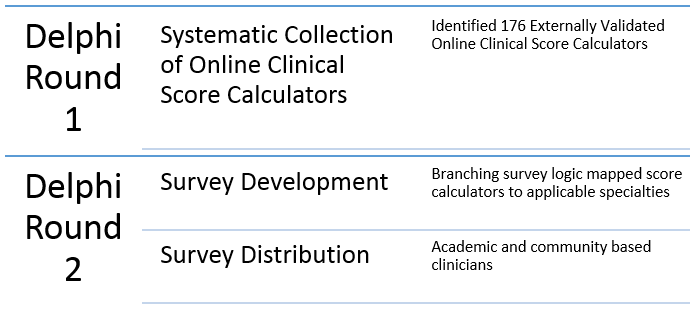 Figure 1 Description of modified Delphi methodology.Table 1 Survey respondent characteristicsTable 2 Summary of importance of automation of specified clinical scores ranked by critical care and internal medicine physiciansTable 3 Predictors of desirability of score automation based on number of each variable type in each scoreaP < 0.05.Completion raten of ScoresAnesthesia2/5 (40%)49Cardiology1/1 (100%)37Critical care14/23 (61%)75Dermatology0/0 1Emergency medicine4/6 (67%)62Family medicine2/5 (40%)107Gastroenterology3/3 (100%)17Hematology1/1 (100%)5Infectious disease2/2 (100%)2Internal medicine14/25 (56%)109Nephrology1/1 (100%)6Neurology0/1 (0%)23OBGYN1/1 (100%)1Oncology1/2 (50%)5Orthopedics0/03Pediatric7/13 (54%)25Pulmonology4/6 (67%)17Surgery2/3 (67%)66Score nameYear of creationn of variablesVery importantVery importantVery important or nice to haveVery important or nice to haveCritical careAPACHE II1985159/14 (64.3%)9/14 (64.3%)12/14 (85.7%)12/14 (85.7%)SNAP II200197/11 (63.6%)7/11 (63.6%)9/11 (81.8%)9/11 (81.8%)NRDS scoring system199857/12 (58.3%)7/12 (58.3%)10/12 (83.3%)10/12 (83.3%)Post-anesthetic recovery score197057/12 (58.3%)7/12 (58.3%)9/12 (75%)9/12 (75%)Rotterdam score199747/12 (58.3%)7/12 (58.3%)8/12 (66.7%)8/12 (66.7%)SNAP1993277/12 (58.3%)7/12 (58.3%)9/12 (75%)9/12 (75%)SNAP-PE1993307/12 (58.3%)7/12 (58.3%)9/12 (75%)9/12 (75%)SNAP-PE II2001127/12 (58.3%)7/12 (58.3%)9/12 (75%)9/12 (75%)Wells criteria for DVT200697/12 (58.3%)7/12 (58.3%)9/12 (75%)9/12 (75%)Wells criteria for PE199877/12 (58.3%)7/12 (58.3%)10/12 (83.3%)10/12 (83.3%)PAWS200876/11 (54.5%)6/11 (54.5%)8/11 (72.7%)8/11 (72.7%)CRIB199356/12 (50%)6/12 (50%)8/12 (66.7%)8/12 (66.7%)CRIB II200356/12 (50%)6/12 (50%)8/12 (66.7%)8/12 (66.7%)MSSS200276/12 (50%)6/12 (50%)8/12 (66.7%)8/12 (66.7%)PELOD score1999133/6 (50%)3/6 (50%)4/6 (66.7%)4/6 (66.7%)SAPS II1993165/10 (50%)5/10 (50%)7/10 (70%)7/10 (70%)TIMI risk index200635/11 (45.5%)5/11 (45.5%)8/11 (72.7%)8/11 (72.7%)TRISS198794/9 (44.4%)4/9 (44.4%)6/9 (66.7%)6/9 (66.7%)Children's coma score198433/7 (42.9%)3/7 (42.9%)4/7 (57.1%)4/7 (57.1%)PRISM score1988163/7 (42.9%)3/7 (42.9%)5/7 (71.4%)5/7 (71.4%)CURB-65200355/12 (41.7%)5/12 (41.7%)8/12 (66.7%)8/12 (66.7%)SCORETEN scale200065/12 (41.7%)5/12 (41.7%)9/12 (75%)9/12 (75%)MEWS score200664/10 (40%)4/10 (40%)6/10 (60%)6/10 (60%)Rockall score2008113/8 (37.5%)3/8 (37.5%)5/8 (62.5%)5/8 (62.5%)TRIOS score200143/8 (37.5%)3/8 (37.5%)5/8 (62.5%)5/8 (62.5%)Geneva score for PE200694/11 (36.4%)4/11 (36.4%)7/11 (63.6%)7/11 (63.6%)Injury Severity Score197464/11 (36.4%)4/11 (36.4%)8/11 (72.7%)8/11 (72.7%)Lung Injury score198854/11 (36.4%)4/11 (36.4%)8/11 (72.7%)8/11 (72.7%)MPMII - admission1993144/11 (36.4%)4/11 (36.4%)6/11 (54.5%)6/11 (54.5%)MPMII - 24-48-721993144/11 (36.4%)4/11 (36.4%)6/11 (54.5%)6/11 (54.5%)LODS score1996123/9 (33.3%)3/9 (33.3%)7/9 (77.8%)7/9 (77.8%)MEDS score2003103/9 (33.3%)3/9 (33.3%)6/9 (66.7%)6/9 (66.7%)MESS score199054/12 (33.3%)4/12 (33.3%)7/12 (58.3%)7/12 (58.3%)Parsonnett Score1989144/12 (33.3%)4/12 (33.3%)7/12 (58.3%)7/12 (58.3%)Pediatric coma scale198832/6 (33.3%)2/6 (33.3%)3/6 (50%)3/6 (50%)RAPS198753/9 (33.3%)3/9 (33.3%)7/9 (77.8%)7/9 (77.8%)Surgical Apgar score200734/12 (33.3%)4/12 (33.3%)8/12 (66.7%)8/12 (66.7%)ASCOT score199084/13 (30.8%)4/13 (30.8%)6/13 (46.2%)6/13 (46.2%)MELD score200144/13 (30.8%)4/13 (30.8%)12/13 (92.3%)12/13 (92.3%)PIM2200382/7 (28.6%)2/7 (28.6%)5/7 (71.4%)5/7 (71.4%)SWIFT score200862/7 (28.6%)2/7 (28.6%)4/7 (57.1%)4/7 (57.1%)Clinical Pulmonary Infection Score199183/11 (27.3%)3/11 (27.3%)9/11 (81.8%)9/11 (81.8%)MPM-24 h1988153/11 (27.3%)3/11 (27.3%)6/11 (54.5%)6/11 (54.5%)Child-Pugh Score197353/12 (25%)3/12 (25%)11/12 (91.7%)11/12 (91.7%)Decaf score201252/8 (25%)2/8 (25%)4/8 (50%)4/8 (50%)ONTARIO score199562/8 (25%)2/8 (25%)4/8 (50%)4/8 (50%)AKICS score200783/13 (23.1%)3/13 (23.1%)7/13 (53.8%)7/13 (53.8%)AVPU scale200442/9 (22.2%)2/9 (22.2%)6/9 (66.7%)6/9 (66.7%)PERC rule for PE200172/9 (22.2%)2/9 (22.2%)6/9 (66.7%)6/9 (66.7%)RIETE score198862/9 (22.2%)2/9 (22.2%)6/9 (66.7%)6/9 (66.7%)BISAP score for pancreatitis mortality200852/10 (20%)2/10 (20%)4/10 (40%)4/10 (40%)Bleeding risk score200742/10 (20%)2/10 (20%)6/10 (60%)6/10 (60%)Clinical asthma evaluation score197252/10 (20%)2/10 (20%)6/10 (60%)6/10 (60%)PIRO score200982/10 (20%)2/10 (20%)7/10 (70%)7/10 (70%)ABC score for massive transfusion200942/11 (18.2%)2/11 (18.2%)6/11 (54.5%)6/11 (54.5%)ACLS score198142/11 (18.2%)2/11 (18.2%)7/11 (63.6%)7/11 (63.6%)MOD score199572/11 (18.2%)2/11 (18.2%)8/11 (72.7%)8/11 (72.7%)MPM - admission1988102/11 (18.2%)2/11 (18.2%)6/11 (54.5%)6/11 (54.5%)sPESI201082/11 (18.2%)2/11 (18.2%)7/11 (63.6%)7/11 (63.6%)ABIC score200842/12 (16.7%)2/12 (16.7%)5/12 (41.7%)5/12 (41.7%)CRUSADE score200982/12 (16.7%)2/12 (16.7%)6/12 (50%)6/12 (50%)Pediatric trauma score198861/6 (16.7%)1/6 (16.7%)2/6 (33.3%)2/6 (33.3%)LRINEC Score for Necrotizing STI200451/8 (12.5%)1/8 (12.5%)4/8 (50%)4/8 (50%)Panc 3 score200731/8 (12.5%)1/8 (12.5%)3/8 (37.5%)3/8 (37.5%)Pancreatitis outcome score200771/8 (12.5%)1/8 (12.5%)3/8 (37.5%)3/8 (37.5%)TASH score200671/8 (12.5%)1/8 (12.5%)4/8 (50%)4/8 (50%)POSSUM score1991181/9 (11.1%)1/9 (11.1%)3/9 (33.3%)3/9 (33.3%)Revised Trauma score198131/9 (11.1%)1/9 (11.1%)5/9 (55.6%)5/9 (55.6%)24 h ICU trauma score199241/10 (10%)1/10 (10%)7/10 (70%)7/10 (70%)HIT Expert Probability Score2010111/11 (9.1%)1/11 (9.1%)6/11 (54.5%)6/11 (54.5%)Bronchiectasis severity index2014101/12 (8.3%)1/12 (8.3%)4/12 (33.3%)4/12 (33.3%)Oxygenation index200531/13 (7.7%)1/13 (7.7%)7/13 (53.8%)7/13 (53.8%)CT severity index199010/12 (0%)0/12 (0%)6/12 (50%)6/12 (50%)Glasgow coma scale197430/13 (0%)0/13 (0%)10/13 (76.9%)10/13 (76.9%)SOFA200160/13 (0%)0/13 (0%)8/13 (61.5%)8/13 (61.5%)Internal medicineInternal medicineInternal medicineInternal medicineInternal medicineInternal medicineInternal medicineWells criteria for DVT20069910/14 (71.4%)10/14 (71.4%)13/14 (92.9%)Wells criteria for PE19987710/14 (71.4%)10/14 (71.4%)13/14 (92.9%)CHA2DS2-VASc2010779/14 (64.3%)9/14 (64.3%)13/14 (92.9%)TIMI risk index2006339/14 (64.3%)9/14 (64.3%)13/14 (92.9%)TIMI risk score for UA/NSTEMI2000779/14 (64.3%)9/14 (64.3%)13/14 (92.9%)TIMI risk score for STEMI2000999/14 (64.3%)9/14 (64.3%)13/14 (92.9%)CURB-652003558/14 (57.1%)8/14 (57.1%)13/14 (92.9%)STESS score2008448/14 (57.1%)8/14 (57.1%)13/14 (92.9%)Duke criteria for IE1994886/13 (46.2%)6/13 (46.2%)12/13 (92.3%)PESI200611117/12 (58.3%)7/12 (58.3%)11/12 (91.7%)Revised cardiac risk index for pre-operative risk1999667/12 (58.3%)7/12 (58.3%)11/12 (91.7%)SOFA2001666/12 (50%)6/12 (50%)11/12 (91.7%)ABCD2 score2006555/12 (41.7%)5/12 (41.7%)11/12 (91.7%)Charlson Comorbidity index1987112/12 (16.7%)2/12 (16.7%)11/12 (91.7%)PERC rule for PE2001775/11 (45.5%)5/11 (45.5%)10/11 (90.9%)sPESI2010884/11 (36.4%)4/11 (36.4%)10/11 (90.9%)MOD score1995773/11 (27.3%)3/11 (27.3%)10/11 (90.9%)MPM – 24 h198815154/10 (40%)4/10 (40%)9/10 (90%)MPM - admission198810103/10 (30%)3/10 (30%)9/10 (90%)MEDS score200310102/10 (20%)2/10 (20%)9/10 (90%)PIRO score2009881/10 (10%)1/10 (10%)9/10 (90%)SAPS II199316164/9 (44.4%)4/9 (44.4%)8/9 (88.9%)SWIFT score2008662/8 (25%)2/8 (25%)7/8 (87.5%)Panc 3 score2007331/8 (12.5%)1/8 (12.5%)7/8 (87.5%)APACHE II198515159/14 (64.3%)9/14 (64.3%)12/14 (85.7%)Parsonnett Score198914148/14 (57.1%)8/14 (57.1%)12/14 (85.7%)HIT Expert Probability Score201011116/14 (42.9%)6/14 (42.9%)12/14 (85.7%)Ranson's criteria197411116/14 (42.9%)6/14 (42.9%)12/14 (85.7%)TRIOS score2001443/7 (42.9%)3/7 (42.9%)6/7 (85.7%)4Ts Score2006555/14 (35.7%)5/14 (35.7%)12/14 (85.7%)Framingham coronary heart disease risk score1998775/14 (35.7%)5/14 (35.7%)12/14 (85.7%)30 day PCI readmission risk201310102/7 (28.6%)2/7 (28.6%)6/7 (85.7%)Glasgow coma scale1974339/13 (69.2%)9/13 (69.2%)11/13 (84.6%)Modified NIH Stroke Scale2001997/13 (53.9%)7/13 (53.9%)11/13 (84.6%)King's College Criteria for Acetaminophen Toxicity1989664/12 (33.3%)4/12 (33.3%)10/12 (83.3%)Glasgow-Blatchford Bleeding score2000993/12 (25%)3/12 (25%)10/12 (83.3%)ATRIA bleeding risk score2011662/12 (16.7%)2/12 (16.7%)10/12 (83.3%)Glasgow Alcoholic hepatitis score2005445/11 (45.5%)5/11 (45.5%)9/11 (81.8%)MEWS score2006664/11 (36.4%)4/11 (36.4%)9/11 (81.8%)Hemorr2hages score200611112/11 (18.2%)2/11 (18.2%)9/11 (81.8%)Decaf score2012554/10 (40%)4/10 (40%)8/10 (80%)MPMII - admission199314144/10 (40%)4/10 (40%)8/10 (80%)MPMII - 24-48-72199314144/10 (40%)4/10 (40%)8/10 (80%)Malnutrition universal screening tool (MUST)2004332/10 (20%)2/10 (20%)8/10 (80%)ASTRAL score2012661/10 (10%)1/10 (10%)8/10 (80%)GRACE ACS200612121/10 (10%)1/10 (10%)8/10 (80%)CHADS22001557/14 (50%)7/14 (50%)11/14 (78.6%)Multidimensional frailty score2014997/14 (50%)7/14 (50%)11/14 (78.6%)Geneva score for PE2006993/9 (33.3%)3/9 (33.3%)7/9 (77.8%)Pittsburg knee rules1994333/9 (33.3%)3/9 (33.3%)7/9 (77.8%)Mayo scoring system for assessment of ulcerative colitis activity2005441/9 (11.1%)1/9 (11.1%)7/9 (77.8%)4-year mortality prognostic index200612121/9 (11.1%)1/9 (11.1%)7/9 (77.8%)Rockall score200811111/9 (11.1%)1/9 (11.1%)7/9 (77.8%)SHARF scoring system2004991/9 (11.1%)1/9 (11.1%)7/9 (77.8%)HAS-BLED201012125/13 (38.5%)5/13 (38.5%)10/13 (76.9%)ATRIA stroke risk score2013773/12 (25%)3/12 (25%)9/12 (75%)Euroscore199917171/8 (12.5%)1/8 (12.5%)6/8 (75%)Renal risk score2011661/8 (12.5%)1/8 (12.5%)6/8 (75%)ROSE risk score1996771/8 (12.5%)1/8 (12.5%)6/8 (75%)LRINEC Score for Necrotizing STI2004553/11 (27.3%)3/11 (27.3%)8/11 (72.7%)Bleeding risk score2007442/11 (18.2%)2/11 (18.2%)8/11 (72.7%)CT severity index1990111/11 (9.1%)1/11 (9.1%)8/11 (72.7%)SCORETEN scale2000667/14 (50%)7/14 (50%)10/14 (71.4%)REMS2004772/7 (28.6%)2/7 (28.6%)5/7 (71.4%)Mayo CABG risk of inpatient death after MI2007771/7 (14.3%)1/7 (14.3%)5/7 (71.4%)Mayo PCI risk of inpatient MACE2007771/7 (14.3%)1/7 (14.3%)5/7 (71.4%)QMMI score200111111/7 (14.3%)1/7 (14.3%)5/7 (71.4%)MELD score2001440/14 (0%)0/14 (0%)10/14 (71.4%)Nexus criteria for C-spine imaging1970554/10 (40%)4/10 (40%)7/10 (70%)Birmingham nutritional risk score1995772/10 (20%)2/10 (20%)7/10 (70%)Canadian CT head rule2001992/10 (20%)2/10 (20%)7/10 (70%)ACLS score1981441/10 (10%)1/10 (10%)7/10 (70%)San Francisco syncope rule2004551/10 (10%)1/10 (10%)7/10 (70%)Mannheim peritonitis index1993776/13 (46.2%)6/13 (46.2%)9/13 (69.2%)HADO score2006443/9 (33.3%)3/9 (33.3%)6/9 (66.7%)CARE score2001331/9 (11.1%)1/9 (11.1%)6/9 (66.7%)ICH score2001551/9 (11.1%)1/9 (11.1%)6/9 (66.7%)Adult appendicitis score2014886/14 (42.9%)6/14 (42.9%)9/14 (64.3%)IMPACT score200811116/14 (42.9%)6/14 (42.9%)9/14 (64.3%)CRUSADE score2009884/14 (28.6%)4/14 (28.6%)9/14 (64.3%)PORT/PSI score199720202/14 (14.3%)2/14 (14.3%)9/14 (64.3%)CIWA-Ar198910101/14 (7.1%)1/14 (7.1%)9/14 (64.3%)LODS score199612123/8 (37.5%)3/8 (37.5%)5/8 (62.5%)OESIL risk score2003442/8 (25%)2/8 (25%)5/8 (62.5%)QRISK2201014142/8 (25%)2/8 (25%)5/8 (62.5%)Qstroke score201315152/8 (25%)2/8 (25%)5/8 (62.5%)RIETE score1988662/8 (25%)2/8 (25%)5/8 (62.5%)EGSYS score2008661/8 (12.5%)1/8 (12.5%)5/8 (62.5%)EHMRG201210101/8 (12.5%)1/8 (12.5%)5/8 (62.5%)FOUR score2005441/8 (12.5%)1/8 (12.5%)5/8 (62.5%)Pancreatitis outcome score2007771/8 (12.5%)1/8 (12.5%)5/8 (62.5%)Prostate cancer prevention trial risk calculator1993666/13 (46.2%)6/13 (46.2%)8/13 (61.5%)Alvarado score for acute appendicitis1986885/13 (38.5%)5/13 (38.5%)8/13 (61.5%)DRAGON score2012661/10 (10%)1/10 (10%)6/10 (60%)Bronchiectasis severity index201410103/14 (21.4%)3/14 (21.4%)8/14 (57.1%)New Orleans head CT rule2000881/7 (14.3%)1/7 (14.3%)4/7 (57.1%)POSSUM score199118181/7 (14.3%)1/7 (14.3%)4/7 (57.1%)Child-Pugh Score1973550/14 (0%)0/14 (0%)8/14 (57.1%)Lung Injury score1988554/9 (44.4%)4/9 (44.4%)5/9 (55.6%)AVPU scale2004442/9 (22.2%)2/9 (22.2%)5/9 (55.6%)Gupta perioperative cardiac risk2011552/9 (22.2%)2/9 (22.2%)5/9 (55.6%)HEART score2008551/9 (11.1%)1/9 (11.1%)5/9 (55.6%)IgA nephropathy score2006885/14 (35.7%)5/14 (35.7%)7/14 (50%)ABIC score2008444/14 (28.6%)4/14 (28.6%)7/14 (50%)CAMBS score1993444/14 (28.6%)4/14 (28.6%)7/14 (50%)GAP risk assessment score2012442/8 (25%)2/8 (25%)4/8 (50%)BISAP score for pancreatitis mortality2008552/10 (20%)2/10 (20%)5/10 (50%)ONTARIO score1995661/8 (12.5%)1/8 (12.5%)4/8 (50%)JAMA kidney failure risk equation2011774/13 (30.8%)4/13 (30.8%)5/13 (38.5%)Automation: Very important/nice to haveOR (95% CI)OR (95% CI)Critical careCritical careCritical caren of variablesn of variables0.68 (0.23, 1.59)Clinical historyClinical history1.36 (0.36, 4.93)Vital signVital sign1.40 (0.53, 4.6)MedicationMedication4.89 (0.10, 237.52)Clinical judgmentClinical judgment2.33 (0.76, 9.80)ExaminationExamination0.99 (0.36, 3.14)Laboratory valueLaboratory value1.48 (0.61, 4.41)Charted variable (non-vital)Charted variable (non-vital)2.26 (0.70, 8.93)Demographic valueDemographic value0.20 (0.03, 1.00)Another scoreAnother score2.07 (0.39, 12.13)Internal medicineInternal medicinen of variables0.64 (0.39, 1.04)0.64 (0.39, 1.04)Clinical historyClinical history2.34a (1.26, 4.67)Vital signVital sign1.88a (1.03, 3.68)MedicationMedication2.89 (0.37, 63.17)Clinical judgmentClinical judgment1.41 (0.75, 2.74)ExaminationExamination1.56 (0.88, 2.87)Laboratory valueLaboratory value1.51 (0.90, 2.62)Charted variable (non-vital)Charted variable (non-vital)2.54 (0.85, 8.70)Demographic valueDemographic value0.90 (0.41, 1.97)Another scoreAnother score0.89 (0.30, 2.17)